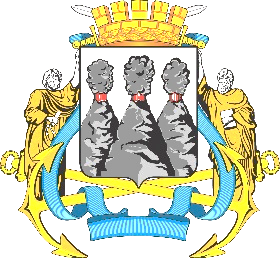 ПОСТАНОВЛЕНИЕВ соответствии со статьями 15, 21 Решения Городской Думы Петропавловск-Камчатского городского округа от 13.07.2018 № 82-нд «О Регламенте Городской Думы Петропавловск-Камчатского городского округа» ПОСТАНОВЛЯЮ:1. Создать совет Городской Думы Петропавловск-Камчатского городского округа.2. Утвердить Положение о совете Городской Думы Петропавловск-Камчатского городского округа согласно приложению к настоящему постановлению.3. Контроль за исполнением настоящего постановления возложить                    на руководителя аппарата Городской Думы Петропавловск-Камчатского городского округа.Приложение к постановлениюпредседателя Городской Думы Петропавловск-Камчатскогогородского округа от 01.11.2022 № 9         ПОЛОЖЕНИЕо совете Городской ДумыПетропавловск-Камчатского городского округа1. Общие положения1.1. Совет Городской Думы Петропавловск-Камчатского городского округа (далее – Совет) создан в соответствии со статьями 15, 21 Решения Городской Думы Петропавловск-Камчатского городского округа от 13.07.2018 № 82-нд «О Регламенте Городской Думы Петропавловск-Камчатского городского округа» (далее – Регламент Городской Думы) и является временным органом Городской Думы Петропавловск-Камчатского городского округа (далее – Городская Дума), действующим на принципах свободы обсуждения, гласности. Совет образуется на срок полномочий Городской Думы седьмого созыва.1.2. В своей деятельности Совет руководствуется законодательством Российской Федерации и Камчатского края, Уставом Петропавловск-Камчатского городского округа (далее - Устав городского округа), Регламентом Городской Думы, настоящим Положением, иными муниципальными правовыми актами Петропавловск-Камчатского городского округа, поручениями председателя Городской Думы и заместителей председателя Городской Думы согласно распределению обязанностей.1.3. Совет образуется для обеспечения работы Городской Думы в период между ее заседаниями в целях организации эффективной работы депутатов Городской Думы, постоянных комитетов, комиссий Городской Думы и Городской Думы в целом по решению вопросов местного значения, организации деятельности Молодежного парламента при Городской Думе Петропавловск-Камчатского городского округа, регулирования отношений, связанных с формированием наказов избирателей в Петропавловск-Камчатском городском округе и контролем за их выполнением.2. Предметы ведения Совета2.1. К предметам ведения Совета могут относиться:2.1.1 рассмотрение вопросов, связанных с формированием проектов повесток заседаний Городской Думы;2.1.2 внесение предложений председателю Городской Думы о рассмотрении необходимости проведения внеочередного заседания Городской Думы;2.1.3 участие в формировании повесток дня депутатских слушаний, депутатских часов;2.1.4 рассмотрение вопросов, связанных с планированием деятельности Городской Думы;2.1.5 рассмотрение проекта бюджетной сметы Городской Думы на очередной финансовый год (в случае необходимости);2.1.6 рассмотрение предложений о внесении изменений в правовые акты Городской Думы;2.1.7 внесение предложений о проведении совместных заседаний комитетов Городской Думы;2.1.8 рассмотрение вопросов, связанных с нарушением норм настоящего Положения;2.1.9 рассмотрение вопросов и принятие решений по организации деятельности Молодежного парламента при Городской Думе Петропавловск-Камчатского городского округа;2.1.10 рассмотрение вопросов и принятие решений по регулированию отношений, связанных с формированием наказов избирателей в Петропавловск-Камчатском городском округе и контроле за их выполнением;2.1.11 рассмотрение иных вопросов, связанных с деятельностью Городской Думы.3. Полномочия Совета3.1. Совет по вопросам, отнесенным к его ведению, осуществляет следующие полномочия:3.1.1 участвует в подготовке и предварительном рассмотрении проектов правовых актов Городской Думы, других вопросов, включаемых в повестки заседания Совета, сессии Городской Думы;3.1.2 вносит предложения по формированию плана работы Городской Думы и проекта повестки сессии Городской Думы;3.1.3 дает рекомендации по внесению изменений в муниципальные правовые акты городского округа;3.1.4 участвует в организации и проведении депутатских слушаний, депутатских часов;3.1.5 осуществляет контроль за исполнением решений Городской Думы;3.1.6 выполняет поручения Городской Думы и председателя Городской Думы, связанные с подготовкой планируемых для рассмотрения Городской Думой вопросов и выполнением контрольных функций Городской Думы;3.1.7 заслушивает информацию должностных лиц органов местного самоуправления городского округа, руководителей организаций по вопросам, рассматриваемым на заседаниях Совета;3.1.8 организует деятельность Молодежного парламента при Городской Думе Петропавловск-Камчатского городского округа;3.1.9 регулирует отношения, связанные с формированием наказов избирателей в Петропавловск-Камчатском городском округе и контроле за их выполнением;3.1.10 осуществляет иные полномочия, отнесенные к ведению Совета по вопросам, связанным с деятельностью Городской Думы.4. Права и обязанности председателя ичленов Совета4.1. Председатель Совета:4.1.1 организует работу Совета;4.1.2 созывает заседания Совета и организует подготовку вопросов, включаемых в повестку заседания Совета;4.1.3 председательствует на заседаниях Совета, подписывает протокол заседания;4.1.4 подписывает документы от имени Совета;4.1.5 приглашает для участия в работе заседаний Совета представителей органов государственной власти, органов местного самоуправления и организаций;4.1.6 представляет Совет в отношениях с органами государственной власти, органами местного самоуправления и организациями;4.1.7 организует работу по исполнению решений Совета;4.1.8 информирует членов Совета о выполнении решений Совета, результатах рассмотрения его рекомендаций.4.2. Члены Совета:4.2.1 обязаны участвовать в деятельности Совета, содействовать исполнению его решений, выполнять поручения Совета и его председателя.4.2.2 о невозможности присутствовать на заседании Совета 
по уважительной причине заблаговременно информируют председателя Совета.5. Порядок деятельности и состав Совета5.1. В состав Совета входят: председатель Городской Думы, заместители председателя Городской Думы, председатели комитетов Городской Думы, комиссий Городской Думы и руководители депутатских объединений Городской Думы.5.2. Председатель Городской Думы является председателем Совета. 5.3. Деятельность Совета организуется в соответствии с планами 
работы Городской Думы. Председатель Совета созывает заседания Совета, как правило, не реже одного раза в месяц.5.4. Заседание Совета правомочно, если на нем присутствует не менее половины от общего числа его членов.5.5. Заседание Совета проводит председатель Совета, а в случае отсутствия председателя Совета – исполняющий обязанности председателя Городской Думы.5.6. В отсутствие председателя комитета Городской Думы, комиссии Городской Думы, руководителя депутатского объединения Городской Думы 
в работе Совета с правом решающего голоса принимают участие заместитель председателя комитета Городской Думы, заместитель председателя комиссии Городской Думы, заместитель руководителя депутатского объединения Городской Думы.5.7. Заседания Совета являются открытыми. 5.8. Решение Совета принимается большинством голосов от числа присутствующих на заседании членов Совета. 5.9. Депутат Городской Думы, не входящий в состав Совета, а также работники аппарата Городской Думы могут принимать участие в заседании Совета с правом совещательного голоса.5.10. На заседание Совета могут приглашаться представители органов государственной власти, органов местного самоуправления, организаций, которые участвуют в заседании Совета с правом совещательного голоса.5.11. Совет для работы над проектами решений Городской Думы, 
для выяснения фактического положения дел и общественного мнения по вопросам, находящимся в его ведении, может создавать рабочие комиссии Совета из числа членов Совета, депутатов Городской Думы, не входящих в его состав, представителей органов государственной власти, органов местного самоуправления, организаций (по согласованию), с правом решающего голоса, 
а также может участвовать в организации депутатских слушаний, депутатских часов, проводить конференции, совещания, семинары и другие мероприятия.5.12. При проведении заседания Совета работником аппарата Городской Думы ведется протокол, который подписывается руководителем аппарата Городской Думы или лицом, исполняющим его обязанности.5.13. Материально-техническое и организационное обеспечение заседаний Совета осуществляет отдел по обеспечению деятельности органов и депутатских объединений Городской Думы управления по обеспечению деятельности органов Городской Думы и информационного обеспечения работы аппарата Городской Думы.ГОРОДСКАЯ ДУМАПЕТРОПАВЛОВСК-КАМЧАТСКОГОГОРОДСКОГО ОКРУГАПРЕДСЕДАТЕЛЬот 01.11.2022 № 9О создании совета Городской Думы Петропавловск-Камчатского       городского         округа и утверждении Положения о немПредседатель Городской Думы Петропавловск-Камчатского городского округа А.С. Лиманов